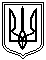 Миколаївська міська радаПостійна комісія міської ради зпитань прав людини, законності,гласності, антикорупційної політики, місцевого самоврядування,депутатської діяльності та етикиПРОТОКОЛ № 81від 24.09.2019Засідання постійної комісії міської ради з питань прав людини, законності,гласності, антикорупційної політики, місцевого самоврядування,депутатської діяльності та етикиПрисутні депутати Миколаївської міської ради VII скликання:Голова постійної комісії - Малікін О.В.Секретар постійної комісії – Кісельова О.В.Члени комісії : Гранатуров Ю.І., Дятлов І.С., Бурганенко О.І.Відсутні члени комісії: Панченко Ф.Б., Жвавий Д.К.Запрошені та присутні:Ісаков С.М. - депутат Миколаївської міської ради VII скликання;Суслова Т.М. - депутати Миколаївської міської ради VII скликання;Лазарєв Д.А. – директор департаменту з надання адміністративних послуг Миколаївської міської ради;Пушкар О.А.– начальник управління апарату Миколаївської міської ради;Василенко С.М. - директор департаменту праці та соціального захисту населення Миколаївської міської ради;Цимбал А.А. - директора департаменту містобудування та архітектури Миколаївської міської ради;Шуліченко Т.В. – директор департаменту економічного розвитку  Миколаївської міської ради;Бочарова І.В. – директор юридичного департаменту Миколаївської міської ради;Любаров Ю.Й. – начальник управління з питань культури та охорони культурної спадщини Миколаївської міської ради;Платонов Ю.М. – заступник начальника управління земельних ресурсів Миколаївської міської ради;Мкртчян М.С. – начальник управління комунального майна Миколаївської міської ради;Яковлєва В. В. - заступник начальника управління з фінансово-економічних питань управління охорони здоров’я Миколаївської міської ради;Рябченко Д.О. – голова ГО «Медичний контроль та захист прав».Представники ЗМІ та інші особи.РОЗГЛЯНУЛИ :1.1. Звернення голови ГО «Медичний контроль та захист прав»                      Рябченка Д.О. щодо визначення правил (заходів) вшанування загиблих в АТО воїнів м. Миколаєва та Миколаївської області органами місцевого самоврядування (внесено до порядку денного з голосу).СЛУХАЛИ :Рябченка Д.О., який звернувся з проханням визначити процедуру (заходи) вшанування загиблих в АТО воїнів.В обговоренні питання приймали участь всі члени постійної комісії.РЕКОМЕНДОВАНО:Юридичному департаменту Миколаївської міської ради разом з управлінням з питань культури та охорони культурної спадщини Миколаївської міської ради розглянути порушене питання;Управлінню з питань культури та охорони культурної спадщини Миколаївської міської ради розробити/підготувати протокол(правила) заходів вшанування загиблих в АТО воїнів;Юридичному департаменту Миколаївської міської ради підготувати юридичне обґрунтування даного питання;За умови віднесення даного питання виконавчому органу Миколаївської міської ради юридичному департаменту Миколаївської міської ради підготувати відповідний проєкт рішення або надати роз’яснення на постійну комісію щодо необхідності винесення відповідного проєкту рішення на розгляд сесії Миколаївської міської ради.Термін виконання рекомендацій – 10 календарних днів.ГОЛОСУВАЛИ: «за» – 5, «проти» – 0, «утримались» – 0.1.2. Звернення Суслової Т.М., депутати Миколаївської міської ради                           VII скликання щодо розгляду ситуації, яка сталася на засіданні постійної комісії з питань містобудування, архітектури і будівництва, регулювання земельних відносин та екології 23.09.2019, а саме : не надання права виступу на засіданні постійної комісії головою постійної комісії Концевим І.О. (внесено до порядку денного з голосу).СЛУХАЛИ :Суслову Т.М., депутата Миколаївської міської ради VII скликання, яка пояснила, що неодноразово голова постійної комісії з питань містобудування, архітектури і будівництва, регулювання земельних відносин та екології Концевой І.О. не надає їй право виступу на засіданні комісії, в порушення                статті 19 Закону України «Про статус депутатів місцевих рад».Дятлова І.С., який запропонував звернутися до секретаря Миколаївської міської ради Казакової Т.В. з пропозицією проведення інформаційної зустрічі голів постійних комісії Миколаївської міської ради з метою проведення навчання стосовно дотримання Закону України «Про статус депутатів місцевих рад», Закону України «Про місцеве самоврядування в Україні, Положення «Про постійні комісії Миколаївської міської ради VII скликання, Регламенту Миколаївської міської ради VII скликання тощо в частині надання слова депутату міської ради на засіданнях постійних комісій.В обговоренні питання приймали участь всі члени постійної комісії.РЕКОМЕНДОВАНО:Секретарю Миколаївської міської ради Казаковій Т.В. провести інформаційну зустріч голів постійних комісії Миколаївської міської ради з метою проведення навчання стосовно дотримання норм Закону України «Про статус депутатів місцевих рад», Закону України «Про місцеве самоврядування в Україні, Положення «Про постійні комісії Миколаївської міської ради VII скликання, Регламенту Миколаївської міської ради VII скликання тощо в частині надання слова депутату міської ради на засіданнях постійних комісій.ГОЛОСУВАЛИ: «за» – 5, «проти» – 0, «утримались» – 0.1.3. Лист заступника голови Професійної спілки військовослужбовців м.Миколаєва Усенко О.О. від 22.07.2019 за вх. №1864 щодо розгляду питання стосовно порушень у діяльності КНП ММР «ЦПМСД №4» при запровадженні медичної реформи (внесено до порядку денного з голосу).СЛУХАЛИ :Представника ради профспілки з порушеного питання, який звернувся з проханням звернутися до міського голови щодо надання слова на сесії Миколаївської міської радиВ обговоренні питання приймали участь всі члени постійної комісії.РЕКОМЕНДОВАНО:Звернутися до міського голови Сєнкевича О.Ф. з пропозицією надати слово для виступу на засіданні чергової робочої сесії Миколаївської міської ради в розділі «Різне» Піці Л.І  або представнику ради профспілки;Представникам ради профспілки звернутися до департаменту праці та соціального захисту населення Миколаївської міської ради з метою вирішення свого питання в рамках повноважень, які викладені в Положенні про департамент праці та соціального захисту населення Миколаївської міської ради.ГОЛОСУВАЛИ: «за» – 4, «проти» – 0, «утримались» – 1 (Гранатуров Ю.І.).1.4. Лист юридичного департаменту Миколаївської міської ради від 23.07.2019 за вх. №1877 (оновлена редакція листом від 16.08.2019 №2145) щодо розгляду оновленого проєкту рішення міської ради «Про затвердження списку присяжних Центрального районного суду м. Миколаєва».СЛУХАЛИ :Бочарову І.В., директора юридичного департаменту Миколаївської міської ради, яка надала роз’яснення щодо проєкту рішення міської ради «Про затвердження списку присяжних Центрального районного суду м. Миколаєва» та зазначила, що до даного проєкту внесені зміни в частині затвердження списку присяжних Центрального районного суду м. Миколаєва строком на 3 роки»В обговоренні питання приймали участь всі члени постійної комісії.РЕКОМЕНДОВАНО:Погодити проєкт рішення міської ради «Про затвердження списку присяжних Центрального районного суду м. Миколаєва» зі змінами (строком на 3 роки) та винести на розгляд сесії Миколаївської міської ради.ГОЛОСУВАЛИ: «за» – 4, «проти» – 0, «утримались» – 0.Примітка: Кісельова О.В. заявила про конфлікт інтересів та не приймала участі в голосуванні даного питання.1.5. Лист департаменту з надання адміністративних послуг Миколаївської міської ради від 18.07.2019 за вх. №1843/1 щодо розгляду проєкту рішення міської ради «Про затвердження переліку адміністративних послуг, що надаються через департамент з надання адміністративних послуг Миколаївської міської ради» (файл s-ap-004).СЛУХАЛИ :Лазарєва Д.А., директора департаменту з надання адміністративних послуг Миколаївської міської ради, який надав інформацію щодо проєкту рішення міської ради «Про затвердження переліку адміністративних послуг, що надаються через департамент з надання адміністративних послуг Миколаївської міської ради» (файл s-ap-004).Кісельову О.В., яка запропонувала доповнити перелік адміністративних послуг, що надаються через департамент з надання адміністративних послуг Миколаївської міської ради:внесення змін до договорів (поновлення та інше, відповідно до норм чинного законодавства), в частині компетенції управління земельних ресурсів Миколаївської міської ради;надання довідок щодо присвоєння адрес та послугу щодо переведення садових будинків в житлові, в частині компетенції департаменту містобудування та архітектури Миколаївської міської ради.В обговоренні питання приймали участь всі члени постійної комісії.РЕКОМЕНДОВАНО:Винести на розгляд сесії проєкт рішення міської ради «Про затвердження переліку адміністративних послуг, що надаються через департамент з надання адміністративних послуг Миколаївської міської ради»                    (файл s-ap-004) за умови доповнення переліку адміністративних послуг, що надаються через департамент з надання адміністративних послуг Миколаївської міської ради послугами, які запропонувала Кісельова О.В.ГОЛОСУВАЛИ: «за» – 5, «проти» – 0, «утримались» – 0.1.6. Лист департаменту з надання адміністративних послуг Миколаївської міської ради від 22.07.2019 за вх. №1865 щодо розгляду проєкту рішення міської ради «Про внесення змін до рішення міської ради від 22.12.2016 №13/1 «Про затвердження структури виконавчих органів Миколаївської міської ради»            (файл s-ap-005).СЛУХАЛИ :Лазарєва Д.А., директора департаменту з надання адміністративних послуг Миколаївської міської ради, який зазначив, що проєктом рішення міської ради «Про внесення змін до рішення міської ради від 22.12.2016 №13/1 «Про затвердження структури виконавчих органів Миколаївської міської ради» пропонується збільшити загальну чисельність виконавчих органів Миколаївської міської ради на 24 штатних одиниць. За рахунок збільшення загальної чисельності виконавчих органів Миколаївської міської ради пропанується збільшити кількість адміністраторів департаменту з надання адміністративних послуг Миколаївської міської ради, з метою зменшення соціальної напруги населення та скорочення черг.Дятлова І.С., який запропонував підтримати збільшення чисельності департаменту з надання адміністративних послуг Миколаївської міської ради на 24 штатних одиниць за умови надання органами виконавчої влади або міським головою нової структури Миколаївської міської ради або внесення відповідних змін до структури. Підтримав збільшити граничну чисельність виконавчих органів Миколаївської міської ради, без збільшення вже існуючої структури Миколаївської міської ради.Кісельову О.В., яка наголосила на тому, що потреба збільшення чисельності департаменту з надання адміністративних послуг Миколаївської міської ради на 24 штатних одиниць існує, однак необхідно на конкретну дату оголошувати скорочення штатної чисельності виконавчих органів Миколаївської міської ради або реформування інших структурних підрозділів Миколаївської міської ради.Ісакова С.М., який зауважив, що відповідно до Закону України «Про місцеве самоврядування в Україні» ініціатором внесення змін по структурі виступає виключно міський голова.В обговоренні питання приймали участь всі члени постійної комісії.РЕКОМЕНДОВАНО: Підтримати пропозицію директора департаменту з надання адміністративних послуг Миколаївської міської ради щодо збільшення чисельності департаменту з надання адміністративних послуг Миколаївської міської ради на 24 штатних одиниць з 01.10.2019 в межах загальної чисельності виконавчих органів Миколаївської міської ради;Міському голові вишукати можливість або вжити заходів щодо оптимізації інших структурних підрозділів виконавчих органів Миколаївської міської ради.ГОЛОСУВАЛИ: «за» – 5, «проти» – 0, «утримались» – 0.1.7. Лист начальника управління апарату ради Пушкар О.А. від 18.09.2019 №1029 за вх.№2449 від 18.09.2019 щодо попереднього обговорення питань порядку денного 56 чергової сесії Миколаївської міської ради, пленарне засідання якої заплановано на 26.09.2019 та надання своїх рекомендацій та висновки у вигляді витягів з протоколів для узагальнення та подальшого врахування при розгляді відповідних питань порядку денного сесії ради.СЛУХАЛИ :Пушкар О.А., начальника управління апарату Миколаївської міської ради, яка повідомила, що згідно розпорядження міського голови від 13.09.2019 №284р вирішено скликати чергову п’ятдесят шосту сесію Миколаївської міської ради VІІ скликання 26 вересня 2019 року о 10:00 у сесійній залі Миколаївської міської ради, на якій рекомендовано розглянути земельні та поточні питання. Зазначили, що управлінням апарату Миколаївської міської ради був підготовлений попередній перелік питань порядку денного 56 чергової сесії Миколаївської міської ради, до якого ввійшли всі проєкти рішень міської ради, які оприлюдненні на офіційному сайті Миколаївської міської ради  та відвісили 20 днів, з метою дотримання вимог статті 15 Закону України «Про доступ до публічної інформації». Даний перелік питань порядку денного 56 чергової сесії Миколаївської міської ради був погоджений міським головою, а саме розгляд проєктів рішень міської ради з земельних питань та різні питання : «Про визнання таким, що втратило чинність рішення міської ради від 21.04.2011 №5/14 «Про затвердження Порядку переведення житлових приміщень у нежитлові для розміщення об’єктів торгівлі, побутового обслуговування, громадського харчування, офісів у м. Миколаєві» (зі змінами), файл s-ks-017;«Про надання дозволу на укладання договору позички», файл s-fk-726;     -  «Про затвердження Концепції розвитку річок та маломірного судноплавства у місті  Миколаєві на 2019-2030 роки», файл s-pg-091.Дятлова І.С., який запропонував на 56-ій черговій сесії Миколаївської міської ради розглядати виключно земельні питання. Поточні питання розглянути на наступній черговій/позачерговій сесії Миколаївської міської ради.В обговоренні питання приймали участь всі члени постійної комісії.РЕКОМЕНДОВАНО:Схвалити попередній перелік питань порядку денного 56 чергової сесії Миколаївської міської ради, пленарне засідання якої заплановано на 26.09.2019 лише в частині розгляду земельних питань.ГОЛОСУВАЛИ: «за» – 4, «проти» – 0, «утримались» – 0.Примітка: Гранатуров Ю.І. був відсутній під час голосування даного питання.1.8. Лист першого заступника міського голови від 05.06.2019 №2659/02.02.01-22/02.03/14/19 за вх.№1491 від 06.06.2019 щодо розгляду проєкту рішення міської ради «Про затвердження Концепції розвитку річок та маломірного судноплавства у місті Миколаєві на 2019-2030 роки», файл s-pg-091.СЛУХАЛИ :Шуліченко Т.В., директора департаменту економічного розвитку  Миколаївської міської ради, яка надала інформацію щодо проєкту рішення міської ради «Про затвердження Концепції розвитку річок та маломірного судноплавства у місті Миколаєві на 2019-2030 роки», файл s-pg-091.В обговоренні питання приймали участь всі члени постійної комісії.РЕКОМЕНДОВАНО:Винести на розгляд сесії Миколаївської міської ради проєкт рішення міської ради «Про затвердження Концепції розвитку річок та маломірного судноплавства у місті Миколаєві на 2019-2030 роки», файл s-pg-091.ГОЛОСУВАЛИ: «за» – 3, «проти» – 0, «утримались» – 1 (Кісельова О.В.).Примітка: Рекомендація не прийнята за результатами голосування.Гранатуров Ю.І. був відсутній під час голосування даного питання.1.9. Лист першого заступника міського голови Криленка В.І. від 02.09.2019 №4592/02.02.01-22/02.03/14/19 за вх.№2236 від 02.09.2019 щодо розгляду проєтку рішення «Про створення комунальної установи Миколаївської міської ради «Туристично-інформаційний центр м.Миколаєва». СЛУХАЛИ :Шуліченко Т.В., директора департаменту економічного розвитку  Миколаївської міської ради, яка пояснила, що проєкт рішення Миколаївської міської ради «Про створення комунальної установи Миколаївської міської ради «Туристично - інформаційний центр м. Миколаєва» розроблено з метою сприяння розвитку туристичної діяльності у м. Миколаєві, підтримки розвитку малого та середнього бізнесу, розробки та просування туристичних продуктів м. Миколаєва на внутрішньому та міжнародному ринках, керуючись ст.87 Цивільного кодексу України, ст. 135 Господарського кодексу України, керуючись п. 30 ч. 1 ст. 26, ст.59 Закону України «Про місцеве самоврядування в Україні». Відповідно до рішення Миколаївської міської ради  від 14.03.2019 № 51/4 « Про затвердження Програми розвитку туристичної галузі міста Миколаєва до 2020 року». Даним проєктом рішення пропонується:-	створити комунальну установу Миколаївської міської ради «Туристично-інформаційний центр м. Миколаєва», основною метою якої є реалізація державної та регіональної політики у галузі туризму та рекреації, сприяння розвитку туристичної галузі міста  та  взаємодії влади, бізнесу та громади, підтримки в межах чинного законодавства розвитку малого та середнього бізнесу, розвиток туристичної інфраструктури, розробка, просування та популяризація туристичних продуктів міста на внутрішньому та міжнародному ринках;-	затвердити Статут комунальної установи Миколаївської міської ради «Туристично-інформаційний центр м. Миколаєва» -	здійснити організаційно-правові заходи.Дятлова І.С., який запропонував при винесенні даного проєкту рішення міської ради на розгляд сесії Миколаївської міської ради підготувати презентацію макету електронної послуги або сайту Туристично-інформаційний центру м.Миколаєва та надати інформацію щодо діяльності та запланованого результату Туристично-інформаційний центру м.Миколаєва.В обговоренні питання приймали участь всі члени постійної комісії.РЕКОМЕНДОВАНО:Винести на розгляд сесії Миколаївської міської ради проєкт рішення міської ради «Про створення комунальної установи Миколаївської міської ради «Туристично-інформаційний центр м.Миколаєва» з урахуванням пропозицій Дятлова І.С.ГОЛОСУВАЛИ: «за» –4, «проти» – 0, «утримались» – 0.Примітка: Гранатуров Ю.І. був відсутній під час голосування даного питання.1.10. Лист департаменту праці та соціального захисту населення Миколаївської міської ради від 04.06.2019 №09.3020/08 за вх.№1494 від 06.06.2019 щодо погодження проєкту рішення міської ради «Про внесення змін та доповнень до Положення про департамент праці та соціального захисту населення Миколаївської міської ради, затвердженого рішенням міської ради від 23.02.2017 №16/32 «Про затвердження Положень про виконавчі органи Миколаївської міської ради» (зі змінами), файл s-sz-046.СЛУХАЛИ :Василенка С.М., директора департаменту праці та соціального населення Миколаївської міської ради, який надав інформацію щодо проєкту рішення міської ради «Про внесення змін та доповнень до Положення про департамент праці та соціального захисту населення Миколаївської міської ради, затвердженого рішенням міської ради від 23.02.2017 №16/32 «Про затвердження Положень про виконавчі органи Миколаївської міської ради» (зі змінами), файл s-sz-046.В обговоренні питання приймали участь всі члени постійної комісії.РЕКОМЕНДОВАНО:Винести на розгляд сесії Миколаївської міської ради проєкт рішення міської ради «Про внесення змін та доповнень до Положення про департамент праці та соціального захисту населення Миколаївської міської ради, затвердженого рішенням міської ради від 23.02.2017 №16/32 «Про затвердження Положень про виконавчі органи Миколаївської міської ради» (зі змінами), файл s-sz-046.ГОЛОСУВАЛИ: «за» –4, «проти» – 0, «утримались» – 0.Примітка: Гранатуров Ю.І. був відсутній під час голосування даного питання.1.11. Лист директора департаменту міського голови Литвинової Ю.А. від 31.05.2019 №50/02.09.02.02-11 за вх.№1455 від 03.06.2019 щодо включення до порядку денного постійної комісії та розгляду проєкту рішення міської ради «Про надання дозволу на створення будинкового комітету самоорганізації населення «Наш дім 107/2» по вул. 3 Слобідській, 107/2 м. Миколаєва».РЕКОМЕНДОВАНО:Лист директора департаменту міського голови Литвинової Ю.А. від 31.05.2019 №50/02.09.02.02-11 зняти з розгляду відповідно до листа від 24.09.2019 №102/02.09.01-11/19-2ГОЛОСУВАЛИ: «за» –4, «проти» – 0, «утримались» – 0.Примітка: Гранатуров Ю.І. був відсутній під час голосування даного питання.1.12. Лист директора департаменту містобудування та архітектури Миколаївської міської ради від 12.09.2019 №18-334 за вх.№2426 від 17.09.2019 щодо розгляду проєкту рішення «Про врегулювання питання надання та зміни адрес об’єктам будівництва та об’єктам нерухомого майна», файл s-ax-006.СЛУХАЛИ :Цимбала А.А., директора департаменту містобудування та архітектури Миколаївської міської ради щодо проєкту рішення «Про врегулювання питання надання та зміни адрес об’єктам будівництва та об’єктам нерухомого майна», файл s-ax-006.В обговоренні питання приймали участь всі члени постійної комісії.РЕКОМЕНДОВАНО:Винести на розгляд сесії Миколаївської міської ради проєкт рішення міської ради «Про врегулювання питання надання та зміни адрес об’єктам будівництва та об’єктам нерухомого майна», файл s-ax-006.ГОЛОСУВАЛИ: «за» –4, «проти» – 0, «утримались» – 0.Примітка: Гранатуров Ю.І. був відсутній під час голосування даного питання.1.13. Лист управління охорони здоров’я Миколаївської міської ради від 26.07.2019 №931/14.01-14 за вх. №1983 від 01.08.2019 щодо розгляду та погодження на засіданні постійної комісії проєкту рішення міської ради «Про надання пільг зі сплати земельного податку на 2019 року», файл s-zd-057 СЛУХАЛИ :Яковлєву В. В., заступника начальника управління з фінансово-економічних питань управління охорони здоров’я Миколаївської міської ради, яка пояснила мету підготовки проєкту рішення міської ради «Про надання пільг зі сплати земельного податку на 2019 року», файл s-zd-057В обговоренні питання приймали участь всі члени постійної комісії.РЕКОМЕНДОВАНО:Винести на розгляд сесії Миколаївської міської ради проєкт рішення міської ради «Про надання пільг зі сплати земельного податку на 2019 року», файл s-zd-057.ГОЛОСУВАЛИ: «за» –4, «проти» – 0, «утримались» – 0.Примітка: Гранатуров Ю.І. був відсутній під час голосування даного питання.1.14. Лист управління земельних ресурсів Миколаївської міської ради від 14.11.2018 №1043/11 за вх№7518 від 19.11.2018 щодо розгляду проєкту рішення Миколаївської міської ради «Про затвердження Положення про комісію з розгляду земельних спорів», файл s-zr-417.СЛУХАЛИ :Платонова Ю.М., заступника начальника управління земельних ресурсів Миколаївської міської ради з порушеного питання.В обговоренні питання приймали участь всі члени постійної комісії.РЕКОМЕНДОВАНО:Винести на розгляд сесії Миколаївської міської ради проєкт рішення міської ради «Про затвердження Положення про комісію з розгляду земельних спорів», файл s-zr-417;Управлінню земельних ресурсів Миколаївської міської ради надати до постійної комісії узагальнюючу інформацію стосовно роботи комісії по відшкодуванню збитків, додати копії всіх протоколів даної комісії, матеріали, прийняті рішення за 2018-2019.ГОЛОСУВАЛИ: «за» –4, «проти» – 0, «утримались» – 0.Примітка: Гранатуров Ю.І. був відсутній під час голосування даного питання.1.15. Лист управління з питань культури та охорони культурної спадщини Миколаївської міської ради від 17.07.2019 за вх. №1836 щодо розгляду проєкту рішення міської ради «Про затвердження Положень про міські відзнаки й почесні звання міста Миколаєва».СЛУХАЛИ :Любарова Ю.Й., начальника управління з питань культури та охорони культурної спадщини Миколаївської міської ради, який пояснив, що на доручення міського голови управлінням з питань культури та охорони культурної спадщини Миколаївської міської ради розроблено нове Положення про міські відзнаки й почесні звання міста МиколаєваВ обговоренні питання приймали участь всі члени постійної комісії.РЕКОМЕНДОВАНО:Управлінню з питань культури та охорони культурної спадщини Миколаївської міської ради доопрацювати проєкт рішення міської ради «Про затвердження Положень про міські відзнаки й почесні звання міста Миколаєва» та винести на розгляд постійної комісії.ГОЛОСУВАЛИ: «за» –4, «проти» – 0, «утримались» – 0.Примітка: Гранатуров Ю.І. був відсутній під час голосування даного питання.1.16. Лист управління комунального майна Миколаївської міської ради від 07.06.2019 №877/10/01/08/19 за вх.№1544 від 11.06.2019 щодо розгляду та погодження проєкту рішення міської ради «Про надання дозволу на укладання та продовження терміну дії договорів позички», файл s-fk-736.СЛУХАЛИ :Мкртчяна М.С., начальника управління комунального майна Миколаївської міської ради.В обговоренні питання приймали участь всі члени постійної комісії.РЕКОМЕНДОВАНО:Винести на розгляд сесії Миколаївської міської ради проєкт рішення міської ради «Про надання дозволу на укладання та продовження терміну дії договорів позички», файл s-fk-736.ГОЛОСУВАЛИ: «за» –4, «проти» – 0, «утримались» – 0.Примітка: Гранатуров Ю.І. був відсутній під час голосування даного питання.1.17. Лист управління комунального майна Миколаївської міської ради від 03.06.2019 №781/10/01/08/19 за вх.№1472 від 04.06.2019 щодо розгляду та погодження проєктів рішень міської ради:- «Про визначення зберігача інвентаризаційних справ об’єктів нерухомого майна, розташованих на території м. Миколаєва»;- «Про внесення зміни до рішення Миколаївської міської ради від 22.12.2016 №13/1 «Про затвердження структури виконавчих органів Миколаївської міської ради».СЛУХАЛИ :Мкртчяна М.С., начальника управління комунального майна Миколаївської міської ради.В обговоренні питання приймали участь всі члени постійної комісії.РЕКОМЕНДОВАНО:Проєкт рішення міської ради «Про визначення зберігача інвентаризаційних справ об’єктів нерухомого майна, розташованих на території м.Миколаєва» винести на розгляд сесії миколаївської міської ради;ГОЛОСУВАЛИ: «за» –4, «проти» – 0, «утримались» – 0.Примітка: Гранатуров Ю.І. був відсутній під час голосування даного питання. Підтримати пропозицію начальника управління комунального майна Миколаївської міської ради щодо збільшення чисельності управління комунального майна Миколаївської міської ради на 12 штатних одиниць в межах загальної чисельності виконавчих органів Миколаївської міської ради.ГОЛОСУВАЛИ: «за» –4, «проти» – 0, «утримались» – 0.Примітка: Гранатуров Ю.І. був відсутній під час голосування даного питання.1.18. Лист управління комунального майна Миколаївської міської ради від 17.05.2018 №512/10/01/08/19 щодо розгляду проєкту рішення міської ради «Про надання дозволу на приватизацію жилих приміщень у гуртожитку по вул.Андреєва-Палагнюка, 17-А в м. Миколаєві» , файл s-fk-744 СЛУХАЛИ :Мкртчяна М.С., начальника управління комунального майна Миколаївської міської ради.В обговоренні питання приймали участь всі члени постійної комісії.РЕКОМЕНДОВАНО:Проєкт рішення міської ради «Про надання дозволу на приватизацію жилих приміщень у гуртожитку по вул.Андреєва-Палагнюка, 17-А в м.Миколаєві» , файл s-fk-744 винести на розгляд сесії миколаївської міської ради.ГОЛОСУВАЛИ: «за» –0, «проти» – 0, «утримались» – 4.Примітка: Рекомендація не прийнята за результатами голосування.Гранатуров Ю.І. був відсутній під час голосування даного питання.1.19. Лист управління комунального майна Миколаївської міської ради від 28.05.2019 №720/10/01/08/19 за вх.№1391 від 28.05.2019 щодо розгляду та погодження проєкту рішення міської ради «Про надання дозволу на прийняття до комунальної власності територіальної громади м. Миколаєва державного пакета акцій ПрАТ «Миколаївська теплоелектроцентраль», файл  s-fk-730.СЛУХАЛИ :Мкртчяна М.С., начальника управління комунального майна Миколаївської міської ради, який пояснив, що даний проєкт рішення потрібно зняти з розгляду постійної комісіїВ обговоренні питання приймали участь всі члени постійної комісії.РЕКОМЕНДОВАНО:Проєкт рішення міської ради «Про надання дозволу на прийняття до комунальної власності територіальної громади м. Миколаєва державного пакета акцій ПрАТ «Миколаївська теплоелектроцентраль», файл                    s-fk-730 зняти з розгляду за ініціативою начальника управління комунального майна.ГОЛОСУВАЛИ: «за» –4, «проти» – 0, «утримались» – 0.Примітка: Гранатуров Ю.І. був відсутній під час голосування даного питання.1.20. Лист управління комунального майна Миколаївської міської ради від 17.05.2019 №509/10/01/08/19 за вх.№1302 від 21.05.2019 щодо розгляду та погодження проєктів рішень міської ради:- «Про надання дозволу на укладання та продовження терміну дії договорів позички» (файл  s-fk-741);- «Про надання дозволу на укладання договорів позички» (файл  s-fk-716).СЛУХАЛИ :Мкртчяна М.С., начальника управління комунального майна Миколаївської міської ради, який пояснив, що даний проєкт рішення потрібно зняти з розгляду постійної комісіїВ обговоренні питання приймали участь всі члени постійної комісії.РЕКОМЕНДОВАНО:Проєкт рішення міської ради «Про надання дозволу на укладання та продовження терміну дії договорів позички» (файл  s-fk-741) винести на розгляд сесії Миколаївської міської ради;ГОЛОСУВАЛИ: «за» –4, «проти» – 0, «утримались» – 0.Примітка: Гранатуров Ю.І. був відсутній під час голосування даного питання.Проєкт рішення міської ради «Про надання дозволу на укладання та продовження терміну дії договорів позички» (файл  s-fk-716) винести на розгляд сесії Миколаївської міської ради.ГОЛОСУВАЛИ: «за» –0, «проти» – 0, «утримались» – 4.Примітка: Рекомендація не прийнята за результатами голосування.Гранатуров Ю.І. був відсутній під час голосування даного питання.1.21. Лист в.о. начальника управління комунального майна Миколаївської міської ради Богданова В.М. від 26.09.2018 №1425/10/01/08/18 щодо розгляду проєкту рішення міської ради «Про створення комунальної установи Миколаївської міської ради «Парки» , файл s-fk-711 (матеріали надіслані в електронному варіанті 20.09.19).СЛУХАЛИ :Мкртчяна М.С., начальника управління комунального майна Миколаївської міської ради, який пояснив, що даний проєкт рішення потрібно зняти з розгляду постійної комісіїВ обговоренні питання приймали участь всі члени постійної комісії.Примітка: Рекомендація по даному питанню не була озвучена та не була поставлена на голосування.1.22. Лист начальника управління комунального майна Миколаївської міської ради від 29.07.2019 №1357/10/01/08/19 щодо розгляду проєкту рішення міської ради «Про затвердження типового Статуту комунального Миколаївської міської ради» , файл s-fk-748.СЛУХАЛИ :Мкртчяна М.С., начальника управління комунального майна Миколаївської міської ради, який пояснив, що даний проєкт рішення потрібно зняти з розгляду постійної комісіїВ обговоренні питання приймали участь всі члени постійної комісії.РЕКОМЕНДОВАНО:Проєкт рішення міської ради «Про затвердження типового Статуту комунального Миколаївської міської ради» , файл s-fk-748 зняти з розгляду за ініціативою начальника управління комунального майна.ГОЛОСУВАЛИ: «за» –4, «проти» – 0, «утримались» – 0.Примітка: Гранатуров Ю.І. був відсутній під час голосування даного питання.Питання порядку денного п.1.23, п.1.24, п.1.25 запропоновано об’єднати для розгляду.1.23. Звернення депутата Миколаївської міської ради Ісакова С.М. від 22.10.2018 №143-18 за вх. №7168 від 22.10.2018 щодо включення до порядку денного та розгляду на засіданні постійної комісії наступні проєкти рішень міської ради :- «Про внесення змін та доповнень до рішення міської ради від 28.01.2016 №2/5 «Про затвердження Регламенту Миколаївської міської ради VII скликання», файл s-gs-106;- «Про дострокове припинення повноважень міського голови», файл s-gs-107;- «Про внесення змін до рішення міської ради від 22.12.2016 №13/1 «Про затвердження структури виконавчих органів Миколаївської міської ради», s-gs-108;- «Про внесення змін до рішення міської ради від 23.02.2017 №16/32 «Про затвердження Положення про виконавчі органи Миколаївської міської ради», s-gs-109;- «Про внесення змін до рішення міської ради від 21.12.2017 №32/17 «Про міський бюджет м. Миколаєва на 2018 рік», s-gs-110;- «Про скасування рішення виконавчого комітету Миколаївської міської ради №845 від 19.09.2016 та наказів департаменту житлово-комунального господарства Миколаївської міської ради №77 від 01.06.2018 та №79 від 06.06.2018», s-gs-111.п.1.24. Подання депутата Миколаївської міської ради Ісакова С.М. від 19.07.2019 № 41-19 за вх.№1855 щодо розгляду проєкту рішення міської ради «Про внесення змін та доповнень до рішення міської ради від 28.01.2016 №2/5 «Про затвердження Регламенту Миколаївської міської ради VII скликання» (файл s-gs-134). 1.25. Подання депутата Миколаївської міської ради Ісакова С.М. від 19.07.2019 № 42-19 за вх.№1854 щодо розгляду проєкту рішення міської ради «Про розпуск виконавчого комітету міської ради» (файл s-gs-133).СЛУХАЛИ :Ісакова С.М., депутата Миколаївської міської ради VII скликання, який пояснив, що відповідно до статті 23 Регламенту Миколаївської міської ради        VII скликання проекти рішення міської ради реєструються та опубліковуються на офіційному сайті Миколаївської міської ради за наявності в тому числі витягу з протоколу профільної постійної комісії з рекомендацією або висновками.Звернувся з проханням надати рекомендацію управлінню апарата Миколаївської міської ради зареєструвати та опублікувати на офіційному сайті Миколаївської міської ради всі, запропоновані та підготовлені ним проєкти рішень міської ради.Розглянути по суті окремо кожне рішення міської ради з наданням відповідних рекомендацій перенести на розгляд наступних засідань постійної комісіїВ обговоренні питання приймали участь всі члени постійної комісії.РЕКОМЕНДОВАНО:Управлінню апарата Миколаївської міської ради вжити заходів щодо реєстрації та публікації на офіційному сайті Миколаївської міської ради всіх проєктів рішень депутата Ісакова С.М.(листи від 22.10.2018 №143-18, від 19.07.2019 № 41-19, від 19.07.2019 № 42-19).ГОЛОСУВАЛИ: «за» –4, «проти» – 0, «утримались» – 0.Примітка: Гранатуров Ю.І. був відсутній під час голосування даного питання.1.26. Депутатське звернення депутата Миколаївської міської ради VII скликання Філевського Р.М. від 05.11.2018 №7355 щодо розгляду постійною комісією звернення та надання рекомендацій відповідним головним розпорядникам бюджетних коштів про включення до проєкту бюджету м. Миколаєва на 2019 рік фінансування ДНЗ №20 за потребами згідно з розрахунками управління освіти у розмірі 1877327,86 грн.; обов’язково запросити на відповідні засідання ініціатора цього звернення, першого заступника міського голови Криленка В.І., начальника управління освіти Личко Г.В., директора департаменту фінансів Святелик В.Є. для надання інформації та пояснень.РЕКОМЕНДОВАНО:Депутатське звернення депутата Миколаївської міської ради VII скликання Філевського Р.М. від 05.11.2018 №7355 прийняти до відома.ГОЛОСУВАЛИ: «за» –4, «проти» – 0, «утримались» – 0.Примітка: Гранатуров Ю.І. був відсутній під час голосування даного питання.1.27. Лист секретаря Миколаївської міської ради від 04.01.2019 №7/1 щодо розгляду по суті на засіданні постійної комісії з питань прав людини, законності, гласності, антикорупційної політики, місцевого самоврядування, депутатської діяльності та етики Миколаївської міської ради лист від 27.12.2018 за вх.№17183/02.02.01-15/14/18 від 27.12.2018 щодо усунення фактів порушення Регламенту Миколаївської міської ради VII скликання, Положення про постійні депутатські комісії та Закону України «Про статус депутатів місцевих рад» та надати відповідні висновки та рекомендації.Депутатське звернення депутата Миколаївської міської ради VII скликання               Копійки І.М. від 27.12.2018 за вх.№8088 від 27.12.2018 щодо усунення фактів порушення Регламенту Миколаївської міської ради VII скликання, Положення про постійні депутатські комісії та Закону України «Про статус депутатів місцевих рад».Питання не розглядалось та перенесено на чергове засідання постійної комісії.1.28. Депутатське звернення депутата Миколаївської міської ради VII скликання Лєпішева О.О. від 15.11.2018 №7500 щодо законності дій начальника управління апарата Миколаївської міської ради Пушкар О.А, яка всупереч вимог Постанови Кабінету міністрів України від 17.01.2018 №55, ст.21 Регламенту Миколаївської міської ради допустила до розгляду у сесійній залі 02.11.2018 питання та відповідного проєкту рішення «Про підготовку до опалювального осінньо-зимового періоду 2018-2019» без відповідної реєстрації, підпису заявника на пояснювальній записці, затверджень та протоколу постійної профільної комісії, а також правового обґрунтування необхідності прийняття даного рішення, що, згідно норм п.9 та п.12,14 ст.23, ст.24 Регламенту Миколаївської міської ради та «Інструкції з діловодства», затвердженої Постановою КМУ, в зв’язку з порушенням процедури, може ставити під сумнів законність прийнятого рішення.Питання не розглядалось та перенесено на чергове засідання постійної комісії.1.29. Повторне звернення голови постійної комісії міської ради з питань житлово-комунального господарства, комунальної власності та благоустрою міста Миколаївської міської ради Лєпішева О.О. від 29.10.2018 №1705 за вх.№7286 від 29.10.2018 щодо визнання нелегітимним засідання постійної комісії міської ради з питань житлово-комунального господарства, комунальної власності та благоустрою міста Миколаївської міської ради, що відбулося 09.08.2018 з 14.00 до 16.00. Питання не розглядалось та перенесено на чергове засідання постійної комісії.1.30. Звернення гр. Ковальчук Г.С. щодо надання допомоги в вирішенні питання повернення через суд стягнутої ПАТ «Миколаївоблтеплоенерго» суми за опалення (внесено до порядку денного з голосу).В обговоренні питання взяли участь члени постійної комісії.РЕКОМЕНДОВАНО :Директору ПАТ «Миколаївоблтеплоенерго» Логвінову Ю.М. запросити на зустріч гр. Ковальчук Г.С., яка мешкає за адресою : пр.Богоявленський, 340/1, кімната 523 (гуртожиток) для вирішення питання щодо нарахування сум за опалення;провести перевірку приміщення, в якому мешкає гр. Ковальчук Г.С. на предмет подачі тепла та надати до постійної комісії документальне підтвердження даного факту (акти перевірки, інші документи відповідної комісії, підтверджуючі не надання тепла);Юридичному департаменту Миколаївської міської ради надати правову допомогу по захисту прав та свобод гр. Ковальчук Г.С. з порушеного питання.ГОЛОСУВАЛИ: «за» –4, «проти» – 0, «утримались» – 0.Примітка: Гранатуров Ю.І. був відсутній під час голосування даного питання.1.31. Лист секретаря Миколаївської міської ради Казакової Т.В. від 18.09.2019 №4956/02.02.01-22/02-01/14/19 за вх.№2442 від 18.09.2019 щодо проведення засідання постійної комісії з питань прав людини, законності, гласності, антикорупційної політики, місцевого самоврядування, депутатської діяльності та етики для розгляду питань, які надійшли на розгляд комісії та не були розглянуті.РЕКОМЕНДОВАНО:Розгляд листа секретаря Миколаївської міської ради Казакової Т.В. від 18.09.2019 №4956/02.02.01-22/02-01/14/19 перенести на наступне засідання та розглянути за присутністю секретаря міської ради        Казакову Т.В.ГОЛОСУВАЛИ: «за» –4, «проти» – 0, «утримались» – 0.Примітка: Гранатуров Ю.І. був відсутній під час голосування даного питання.Голова комісії					                                                 О. МАЛІКІНСекретар комісії          						                   О. КІСЕЛЬОВА